Как правильно вызывать экстренные службы по сотовому телефону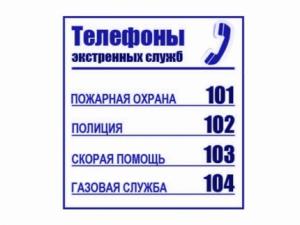 Для дозвона до диспетчеров экстренных служб с сотового телефона необходимо набрать комбинацию из трёх цифр, первой из которых идёт «1», далее следуют две известные цифры вызова экстренных служб «01», «02» и т.д., на сегодняшний день они остались неизменными.Номера вызова экстренных служб с сотовых телефонов для всех операторов:101 - пожарная охрана102 - полиция103 - скорая помощь104 - аварийная служба газовой сети.Для вызова экстренных служб со стационарного телефонного аппарата можно использовать стандартный набор номеров:01 - пожарная охрана02 - полиция03 - скорая помощь04 - аварийная служба газовой сети.Звонок в диспетчерские службы всех экстренных служб является бесплатным.